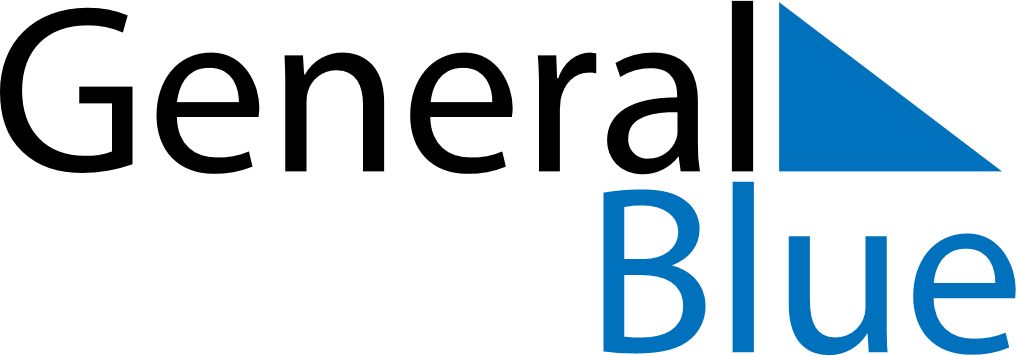 June 2026June 2026June 2026New ZealandNew ZealandMondayTuesdayWednesdayThursdayFridaySaturdaySunday1234567Queen’s Birthday89101112131415161718192021222324252627282930